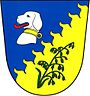                           Obec Ovesná Lhota		Ovesná Lhota čp. 49, 582 91 Světlá nad Sázavou                       telefon: 775  572 973, 775 572 972   e-mail: ou-ovesnalhota@seznam.czProgram schůze zastupitelstva obce Ovesná Lhota, která se bude konat dne 29. 6. 2022 od 18h na Obecním úřadu, Ovesná Lhota 49Program1/ Schválení účetní závěrky a schválení závěrečného účtu obce za rok 2021 s výhradou2/ Schválení DPP Kadlecová (obchod) a DPP 3/ Schválení prodeje pozemku 161/34/ DiskuzeV Ovesné Lhotě  20. 6. 2022                                                                                                      Tereza Kadlecová                                                                                                              Starostka                                                                                                                                                                                                                                                                 Vyvěšeno:                                                               Sejmuto:                                                                                